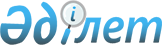 О внесении изенений в решение Уйгурского районного маслихата от 9 января 2019 года № 6-43-259 "О бюджетах сельских округов Уйгурского района на 2019-2021 годы"Решение Уйгурского районного маслихата Алматинской области от 3 апреля 2019 года № 6-48-287. Зарегистрировано Департаментом юстиции Алматинской области 15 апреля 2019 года № 5104
      В соответствии с пунктом 5 статьи 104 и пунктом 4 статьи 106 Бюджетного кодекса Республики Казахстан от 4 декабря 2008 года, подпунктом 1) пункта 1 статьи 6 Закона Республики Казахстан от 23 января 2001 года "О местном государственном управлении и самоуправлении в Республике Казахстан", Уйгурский районный маслихат РЕШИЛ:
      1. Внести в решение Уйгурского районного маслихата "О бюджетах сельских округов Уйгурского района на 2019-2021 годы" от 9 января 2019 года № 6-43-259 (зарегистрирован в Реестре государственной регистрации нормативных правовых актов № 5023, опубликован 7 февраля 2019 года в Эталонном контрольном банке нормативных правовых актов Республики Казахстан) следующие изменения:
      пункты 1, 2, 3, 4, 5, 6, 7, 8, 9, 10, 11, 12, 13, 14 указанного решения изложить в новой редакции:
      "1. Утвердить бюджет Шонжынского сельского округа на 2019-2021 годы согласно приложениям 1, 2, 3 к настоящему решению соответственно, в том числе на 2019 год в следующих объемах:
      1) доходы 384299 тысяч тенге, в том числе:
      налоговые поступления 103043 тысячи тенге;
      поступления трансфертов 281256 тысяч тенге, в том числе:
      целевые текущие трансферты 49207 тысяч тенге;
      субвенции 232049 тысяч тенге;
      2) затраты 406374 тысячи тенге;
      3) чистое бюджетное кредитование 0 тенге, в том числе:
      бюджетные кредиты 0 тенге;
      погашение бюджетных кредитов 0 тенге;
      4) сальдо по операциям с финансовыми активами 0 тенге;
      5) дефицит (профицит) бюджета (-) 22075 тысяч тенге;
      6) финансирование дефицита (использование профицита) бюджета 22075 тысяч тенге.";
      "2. Утвердить бюджет Сумбинского сельского округа на 2019-2021 годы согласно приложениям 4, 5, 6 к настоящему решению соответственно, в том числе на 2019 год в следующих объемах:
      1) доходы 23784 тысячи тенге, в том числе:
      налоговые поступления 6345 тысяч тенге;
      поступления трансфертов 17439 тысяч тенге, в том числе:
      целевые текущие трансферты 940 тысяч тенге;
      субвенции 16499 тысяч тенге;
      2) затраты 28291 тысяча тенге;
      3) чистое бюджетное кредитование 0 тенге, в том числе:
      бюджетные кредиты 0 тенге;
      погашение бюджетных кредитов 0 тенге;
      4) сальдо по операциям с финансовыми активами 0 тенге;
      5) дефицит (профицит) бюджета (-) 4507 тысяч тенге;
      6) финансирование дефицита (использование профицита) бюджета 4507 тысяч тенге.";
      "3. Утвердить бюджет Киргизсайского сельского округа на 2019-2021 годы согласно приложениям 7, 8, 9 к настоящему решению соответственно, в том числе на 2019 год в следующих объемах:
      1) доходы 25628 тысяч тенге, в том числе:
      налоговые поступления 4137 тысяч тенге;
      поступления трансфертов 21491 тысяча тенге, в том числе:
      целевые текущие трансферты 7628 тысяч тенге;
      субвенции 13863 тысячи тенге;
      2) затраты 26128 тысяч тенге;
      3) чистое бюджетное кредитование 0 тенге, в том числе:
      бюджетные кредиты 0 тенге;
      погашение бюджетных кредитов 0 тенге;
      4) сальдо по операциям с финансовыми активами 0 тенге;
      5) дефицит (профицит) бюджета (-) 500 тысяч тенге;
      6) финансирование дефицита (использование профицита) бюджета 500 тысяч тенге.";
      "4. Утвердить бюджет Больше Аксуского сельского округа на 2019-2021 годы согласно приложениям 10, 11, 12 к настоящему решению соответственно, в том числе на 2019 год в следующих объемах:
      1) доходы 35731 тысяча тенге, в том числе:
      налоговые поступления 13303 тысячи тенге;
      поступления трансфертов 22428 тысяч тенге, в том числе:
      целевые текущие трансферты 11214 тысяч тенге;
      субвенции 11214 тысяч тенге;
      2) затраты 36731 тысяча тенге;
      3) чистое бюджетное кредитование 0 тенге, в том числе:
      бюджетные кредиты 0 тенге;
      погашение бюджетных кредитов 0 тенге;
      4) сальдо по операциям с финансовыми активами 0 тенге;
      5) дефицит (профицит) бюджета (-) 1000 тысяч тенге;
      6) финансирование дефицита (использование профицита) бюджета 1000 тысяч тенге.";
      "5. Утвердить бюджет Аватского сельского округа на 2019-2021 годы согласно приложениям 13, 14, 15 к настоящему решению соответственно, в том числе на 2019 год в следующих объемах:
      1) доходы 24818 тысяч тенге, в том числе:
      налоговые поступления 4968 тысяч тенге;
      поступления трансфертов 19850 тысяч тенге, в том числе:
      целевые текущие трансферты 7434 тысячи тенге;
      субвенции 12416 тысяч тенге;
      2) затраты 25618 тысяч тенге;
      3) чистое бюджетное кредитование 0 тенге, в том числе:
      бюджетные кредиты 0 тенге;
      погашение бюджетных кредитов 0 тенге;
      4) сальдо по операциям с финансовыми активами 0 тенге;
      5) дефицит (профицит) бюджета (-) 800 тысяч тенге;
      6) финансирование дефицита (использование профицита) бюджета 800 тысяч тенге.";
      "6. Утвердить бюджет Тиирменского сельского округа на 2019-2021 годы согласно приложениям 16, 17, 18 к настоящему решению соответственно, в том числе на 2019 год в следующих объемах:
      1) доходы 23174 тысячи тенге, в том числе:
      налоговые поступления 5712 тысяч тенге;
      поступления трансфертов 17462 тысячи тенге, в том числе:
      целевые текущие трансферты 940 тысяч тенге;
      субвенции 16522 тысячи тенге;
      2) затраты 24774 тысячи тенге;
      3) чистое бюджетное кредитование 0 тенге, в том числе:
      бюджетные кредиты 0 тенге;
      погашение бюджетных кредитов 0 тенге;
      4) сальдо по операциям с финансовыми активами 0 тенге;
      5) дефицит (профицит) бюджета (-) 1600 тысяч тенге;
      6) финансирование дефицита (использование профицита) бюджета 1600 тысяч тенге.";
      "7. Утвердить бюджет Актамского сельского округа на 2019-2021 годы согласно приложениям 19, 20, 21 к настоящему решению соответственно, в том числе на 2019 год в следующих объемах:
      1) доходы 24115 тысяч тенге, в том числе:
      налоговые поступления 3435 тысяч тенге;
      поступления трансфертов 20680 тысяч тенге, в том числе:
      целевые текущие трансферты 6680 тысяч тенге;
      субвенции 14000 тысяч тенге;
      2) затраты 24615 тысяч тенге;
      3) чистое бюджетное кредитование 0 тенге, в том числе:
      бюджетные кредиты 0 тенге;
      погашение бюджетных кредитов 0 тенге;
      4) сальдо по операциям с финансовыми активами 0 тенге;
      5) дефицит (профицит) бюджета (-) 500 тысяч тенге;
      6) финансирование дефицита (использование профицита) бюджета 500 тысяч тенге.";
      "8. Утвердить бюджет Дардамтинского сельского округа на 2019-2021 годы согласно приложениям 22, 23, 24 к настоящему решению соответственно, в том числе на 2019 год в следующих объемах:
      1) доходы 27775 тысяч тенге, в том числе:
      налоговые поступления 15044 тысячи тенге;
      поступления трансфертов 12731 тысяча тенге, в том числе:
      целевые текущие трансферты 940 тысяч тенге;
      субвенции 11791 тысяча тенге;
      2) затраты 31975 тысяч тенге;
      3) чистое бюджетное кредитование 0 тенге, в том числе:
      бюджетные кредиты 0 тенге;
      погашение бюджетных кредитов 0 тенге;
      4) сальдо по операциям с финансовыми активами 0 тенге;
      5) дефицит (профицит) бюджета (-) 4200 тысяч тенге;
      6) финансирование дефицита (использование профицита) бюджета 4200 тысяч тенге.";
      "9. Утвердить бюджет Кетпенского сельского округа на 2019-2021 годы согласно приложениям 25, 26, 27 к настоящему решению соответственно, в том числе на 2019 год в следующих объемах:
      1) доходы 30169 тысяч тенге, в том числе:
      налоговые поступления 5250 тысяч тенге;
      поступления трансфертов 24919 тысяч тенге, в том числе:
      целевые текущие трансферты 10118 тысяч тенге;
      субвенции 14801 тысяча тенге;
      2) затраты 31284 тысячи тенге;
      3) чистое бюджетное кредитование 0 тенге, в том числе:
      бюджетные кредиты 0 тенге;
      погашение бюджетных кредитов 0 тенге;
      4) сальдо по операциям с финансовыми активами 0 тенге;
      5) дефицит (профицит) бюджета (-) 1115 тысяч тенге;
      6) финансирование дефицита (использование профицита) бюджета 1115 тысяч тенге.";
      "10. Утвердить бюджет Мало-Диханского сельского округа на 2019-2021 годы согласно приложениям 28, 29, 30 к настоящему решению соответственно, в том числе на 2019 год в следующих объемах:
      1) доходы 28268 тысяч тенге, в том числе:
      налоговые поступления 7035 тысяч тенге;
      поступления трансфертов 21233 тысячи тенге, в том числе:
      целевые текущие трансферты 9142 тысячи тенге;
      субвенции 12091 тысяча тенге;
      2) затраты 28768 тысяч тенге;
      3) чистое бюджетное кредитование 0 тенге, в том числе:
      бюджетные кредиты 0 тенге;
      погашение бюджетных кредитов 0 тенге;
      4) сальдо по операциям с финансовыми активами 0 тенге;
      5) дефицит (профицит) бюджета (-) 500 тысяч тенге;
      6) финансирование дефицита (использование профицита) бюджета 500 тысяч тенге.";
      "11. Утвердить бюджет Калжатского сельского округа на 2019-2021 годы согласно приложениям 31, 32, 33 к настоящему решению соответственно, в том числе на 2019 год в следующих объемах:
      1) доходы 21368 тысяч тенге, в том числе:
      налоговые поступления 6210 тысяч тенге;
      поступления трансфертов 15158 тысяч тенге, в том числе:
      целевые текущие трансферты 940 тысяч тенге;
      субвенции 14218 тысяч тенге;
      2) затраты 22368 тысяч тенге;
      3) чистое бюджетное кредитование 0 тенге, в том числе:
      бюджетные кредиты 0 тенге;
      погашение бюджетных кредитов 0 тенге;
      4) сальдо по операциям с финансовыми активами 0 тенге;
      5) дефицит (профицит) бюджета (-) 1000 тысяч тенге;
      6) финансирование дефицита (использование профицита) бюджета 1000 тысяч тенге.";
      "12. Утвердить бюджет Бахарского сельского округа на 2019-2021 годы согласно приложениям 34, 35, 36 к настоящему решению соответственно, в том числе на 2019 год в следующих объемах:
      1) доходы 63533 тысячи тенге, в том числе:
      налоговые поступления 7678 тысяч тенге;
      поступления трансфертов 55855 тысяч тенге, в том числе:
      целевые текущие трансферты 40098 тысяч тенге;
      субвенции 15757 тысяч тенге;
      2) затраты 64933 тысячи тенге;
      3) чистое бюджетное кредитование 0 тенге, в том числе:
      бюджетные кредиты 0 тенге;
      погашение бюджетных кредитов 0 тенге;
      4) сальдо по операциям с финансовыми активами 0 тенге;
      5) дефицит (профицит) бюджета (-) 1400 тысяч тенге;
      6) финансирование дефицита (использование профицита) бюджета 1400 тысяч тенге.";
      "13. Утвердить бюджет Таскарасуского сельского округа на 2019-2021 годы согласно приложениям 37, 38, 39 к настоящему решению соответственно, в том числе на 2019 год в следующих объемах:
      1) доходы 19170 тысяч тенге, в том числе:
      налоговые поступления 4750 тысяч тенге;
      поступления трансфертов 14420 тысяч тенге, в том числе:
      целевые текущие трансферты 940 тысяч тенге;
      субвенции 13480 тысяч тенге;
      2) затраты 19670 тысяч тенге;
      3) чистое бюджетное кредитование 0 тенге, в том числе:
      бюджетные кредиты 0 тенге;
      погашение бюджетных кредитов 0 тенге;
      4) сальдо по операциям с финансовыми активами 0 тенге;
      5) дефицит (профицит) бюджета (-) 500 тысяч тенге;
      6) финансирование дефицита (использование профицита) бюджета 500 тысяч тенге.";
      "14. Утвердить бюджет Шарынского сельского округа на 2019-2021 годы согласно приложениям 40, 41, 42 к настоящему решению соответственно, в том числе на 2019 год в следующих объемах:
      1) доходы 35097 тысяч тенге, в том числе:
      налоговые поступления 11890 тысяч тенге;
      поступления трансфертов 23207 тысяч тенге, в том числе:
      целевые текущие трансферты 11181 тысяча тенге;
      субвенции 12026 тысяч тенге;
      2) затраты 37093 тысячи тенге;
      3) чистое бюджетное кредитование 0 тенге, в том числе:
      бюджетные кредиты 0 тенге;
      погашение бюджетных кредитов 0 тенге;
      4) сальдо по операциям с финансовыми активами 0 тенге;
      5) дефицит (профицит) бюджета (-) 1996 тысяч тенге;
      6) финансирование дефицита (использование профицита) бюджета 1996 тысяч тенге.".
      2. Приложения 1, 4, 7, 10, 13, 16, 19, 22, 25, 28, 31, 34, 37, 40 к указанному решению изложить в новой редакции согласно приложениям 1, 2, 3, 4, 5, 6, 7, 8, 9, 10, 11, 12, 13, 14 к настоящему решению.
      3. Контроль за исполнением настоящего решения возложить на постоянную комиссию Уйгурского районного маслихата "По вопросам бюджета, экономического развития, промышленности, транспорта, строительства, связи, торговли, туризма и жилья".
      4. Настоящее решение вводится в действие с 1 января 2019 года. Бюджет Шонжынского сельского округа на 2019 год Бюджет Сумбинского сельского округа на 2019 год Бюджет Киргизсайского сельского округа на 2019 год Бюджет Больше Аксуского сельского округа на 2019 год Бюджет Аватского сельского округа на 2019 год Бюджет Тиирменского сельского округа на 2019 год Бюджет Актамского сельского округа на 2019 год Бюджет Дардамтинского сельского округа на 2019 год Бюджет Кетпенского сельского округа на 2019 год Бюджет Мало-Диханского сельского округа на 2019 год Бюджет Калжатского сельского округа на 2019 год Бюджет Бахарского сельского округа на 2019 год Бюджет Таскарасуского сельского округа на 2019 год Бюджет Шарынского сельского округа на 2019 год
					© 2012. РГП на ПХВ «Институт законодательства и правовой информации Республики Казахстан» Министерства юстиции Республики Казахстан
				
      Председатель сессии Уйгурского

      районного маслихата

К. Кожагул

      Секретарь Уйгурского

      районного маслихата

Н. Есжан
Приложение 1 к решению Уйгурского районного маслихата от "3" апреля 2019 года № 6-48-287 "О внесении изменений в решение Уйгурского районного маслихата от 9 января 2019 года № 6-43-259 "О бюджетах сельских округов Уйгурского района на 2019-2021 годы"Приложение 1 к решению Уйгурского районного маслихата от 9 января 2019 года № 6-43-259 "О бюджетах сельских округов Уйгурского района на 2019-2021 годы"
Категория
Категория
Категория
Категория
Сумма

(тысяч тенге)
Класс
Класс
Класс
Сумма

(тысяч тенге)
 Подкласс
 Подкласс
Сумма

(тысяч тенге)
1
2
3
Наименование
Сумма

(тысяч тенге)
I. Доходы
384299
1
Налоговые поступления
103043
01
Подоходный налог
43005
2
Индивидуальный подоходный налог
43005
04
Hалоги на собственность
60038
1
Hалоги на имущество
2500
3
Земельный налог
1825
4
Hалог на транспортные средства
55713
4
Поступления трансфертов 
281256
02
Трансферты из вышестоящих органов государственного управления
281256
3
Трансферты из районного (города областного значения) бюджета
281256
Функциональная группа
Функциональная группа
Функциональная группа
Функциональная группа
Функциональная группа
 

Сумма

(тысяч тенге)
Функциональная подгруппа
Функциональная подгруппа
Функциональная подгруппа
Функциональная подгруппа
 

Сумма

(тысяч тенге)
Программа
Программа
Программа
 

Сумма

(тысяч тенге)
Подпрограмма
Подпрограмма
 

Сумма

(тысяч тенге)
Наименование 
 

Сумма

(тысяч тенге)
II. Затраты
406374
01
Государственные услуги общего характера
39388
1
Представительные, исполнительные и другие органы, выполняющие общие функции государственного управления
39388
124
Аппарат акима города районного значения, села, поселка, сельского округа
39388
001
Услуги по обеспечению деятельности акима города районного значения, села, поселка, сельского округа
35470
022
Капитальные расходы государственного органа
1200
032
Капитальные расходы подведомственных государственных учреждений и организаций
2718
04
Образование
84981
1
Дошкольное воспитание и обучение 
84981
124
Аппарат акима города районного значения, села, поселка, сельского округа
84981
004
Дошкольное воспитание и обучение и организация медицинского обслуживания в организациях дошкольного воспитания и обучения
84981
2
Дошкольное воспитание и обучение
0
124
Аппарат акима города районного значения, села, поселка, сельского округа
0
005
Организация бесплатного подвоза учащихся до ближайшей школы и обратно в сельской местности
0
07
Жилищно-коммунальное хозяйство
100430
3
Жилищное хозяйство
100430
124
Аппарат акима города районного значения, села, поселка, сельского округа
100430
008
Освещение улиц в населенных пунктах
19210
009
Обеспечение санитарии населенных пунктов
16435
010
Содержание мест захоронений и погребение безродных
2126
011
Благоустройство и озеленение населенных пунктов
62659
12
Транспорт и коммуникации 
174497
1
Автомобильный транспорт 
174497
124
Аппарат акима города районного значения, села, поселка, сельского округа
174497
045
Капитальный и средний ремонт автомобильных дорог в городах районного значения, селах, поселках, сельских округах
174497
13
Прочие
6203
9
Прочие
6203
124
Аппарат акима города районного значения, села, поселка, сельского округа
6203
040
Реализация мероприятий для решения вопросов обустройства населенных пунктов в реализацию мер по содействию экономическому развитию регионов в рамках Программы развития регионов до 2020 года
6203
15
Трансферты
875
1
Трансферты
875
124
Аппарат акима города районного значения, села, поселка, сельского округа
875
048
Возврат неиспользованных (недоиспользованных) целевых трансфертов
875
3.Чистое бюджетное кредитование
0
Бюджетные кредиты
0
Категория
Категория
Категория
Категория
Сумма (тысяч тенге)
Класс
Класс
Класс
Сумма (тысяч тенге)
Подкласс
Подкласс
Сумма (тысяч тенге)
Наименование
Сумма (тысяч тенге)
5
Погашение бюджетных кредитов
0
01
Погашение бюджетных кредитов
0
1
Погашение бюджетных кредитов, выданных из государственного бюджета
0
Функциональная группа
Функциональная группа
Функциональная группа
Функциональная группа
Функциональная группа
Сумма (тысяч тенге)
Функциональная подгруппа
Функциональная подгруппа
Функциональная подгруппа
Функциональная подгруппа
Сумма (тысяч тенге)
Администратор бюджетных программ
Администратор бюджетных программ
Администратор бюджетных программ
Сумма (тысяч тенге)
Программа
Программа
Сумма (тысяч тенге)
Наименование
Сумма (тысяч тенге)
Сальдо по операциям с финансовыми активами
0
Категория
Категория
Категория
Категория
Сумма (тысяч тенге)
Класс
Класс
Класс
Сумма (тысяч тенге)
Подкласс
Подкласс
Сумма (тысяч тенге)
Наименование
Сумма (тысяч тенге)
V. Дефицит (профицит) бюджета
-22075
VI. Финансирование дефицита (использование профицита) бюджета
22075
7
Поступления займов
0
01
Внутренние государственные займы
0
2
Договоры займа
0
03
Займы, получаемые местным исполнительным органом района (города областного значения)
0
8
Используемые остатки бюджетных средств
22075
01
Остатки бюджетных средств
22075
1
Свободные остатки бюджетных средств
22075
01
Свободные остатки бюджетных средств
22075
Функциональная группа
Функциональная группа
Функциональная группа
Функциональная группа
Функциональная группа
Сумма (тысяч тенге)
Функциональная подгруппа
Функциональная подгруппа
Функциональная подгруппа
Функциональная подгруппа
Сумма (тысяч тенге)
Администратор бюджетных программ
Администратор бюджетных программ
Администратор бюджетных программ
Сумма (тысяч тенге)
Программа
Программа
Сумма (тысяч тенге)
Наименование
Сумма (тысяч тенге)
16
Погашение займов
0
1
Погашение займов
0
124
Аппарат акима города районного значения, села, поселка, сельского округа
0
056
Погашение долга аппарата акима города районного значения, села, поселка, сельского округа перед вышестоящим бюджетом
0Приложение 2 к решению Уйгурского районного маслихата от "3" апреля 2019 года № 6-48-287 "О внесении изменений в решение Уйгурского районного маслихата от 9 января 2019 года № 6-43-259 "О бюджетах сельских округов Уйгурского района на 2019-2021 годы"Приложение 4 к решению Уйгурского районного маслихата от 9 января 2019 года № 6-43-259 "О бюджетах сельских округов Уйгурского района на 2019-2021 годы"
Категория
Категория
Категория
Категория
 

Сумма

(тысяч тенге)
Класс
Класс
Класс
 

Сумма

(тысяч тенге)
Подкласс
Подкласс
 

Сумма

(тысяч тенге)
1
2
3
Наименование
 

Сумма

(тысяч тенге)
I. Доходы
23784
1
Налоговые поступления
6345
01
Подоходный налог
485
2
Индивидуальный подоходный налог
485
04
Hалоги на собственность
5860
1
Hалоги на имущество
160
3
Земельный налог
700
4
Hалог на транспортные средства
5000
4
Поступления трансфертов 
17439
02
Трансферты из вышестоящих органов государственного управления
17439
3
Трансферты из районного (города областного значения) бюджета
17439
Функциональная группа
Функциональная группа
Функциональная группа
Функциональная группа
Функциональная группа
 

Сумма

(тысяч тенге)
Функциональная подгруппа
Функциональная подгруппа
Функциональная подгруппа
Функциональная подгруппа
 

Сумма

(тысяч тенге)
Программа
Программа
Программа
 

Сумма

(тысяч тенге)
Подпрограмма 
Подпрограмма 
 

Сумма

(тысяч тенге)
Наименование 
 

Сумма

(тысяч тенге)
II. Затраты
28291
01
Государственные услуги общего характера
19940
1
Представительные, исполнительные и другие органы, выполняющие общие функции государственного управления
19940
124
Аппарат акима города районного значения, села, поселка, сельского округа
19 940
001
Услуги по обеспечению деятельности акима города районного значения, села, поселка, сельского округа
19940
04
Образование
0
1
Дошкольное воспитание и обучение 
0
124
Аппарат акима города районного значения, села, поселка, сельского округа
0
004
Дошкольное воспитание и обучение и организация медицинского обслуживания в организациях дошкольного воспитания и обучения
0
2
Дошкольное воспитание и обучение
0
124
Аппарат акима города районного значения, села, поселка, сельского округа
0
005
Организация бесплатного подвоза учащихся до ближайшей школы и обратно в сельской местности
0
07
Жилищно-коммунальное хозяйство
6744
3
Жилищное хозяйство
6744
124
Аппарат акима города районного значения, села, поселка, сельского округа
6744
008
Освещение улиц в населенных пунктах
2223
009
Обеспечение санитарии населенных пунктов
646
010
Содержание мест захоронений и погребение безродных
0
011
Благоустройство и озеленение населенных пунктов
3875
12
Транспорт и коммуникации 
0
1
Автомобильный транспорт 
0
124
Аппарат акима города районного значения, села, поселка, сельского округа
0
045
Капитальный и средний ремонт автомобильных дорог в городах районного значения, селах, поселках, сельских округах
0
13
Прочие
0
9
Прочие
0
124
Аппарат акима города районного значения, села, поселка, сельского округа
0
040
Реализация мероприятий для решения вопросов обустройства населенных пунктов в реализацию мер по содействию экономическому развитию регионов в рамках Программы развития регионов до 2020 года
0
15
Трансферты
1607
1
Трансферты
1607
124
Аппарат акима города районного значения, села, поселка, сельского округа
1607
048
Возврат неиспользованных (недоиспользованных) целевых трансфертов
1607
3.Чистое бюджетное кредитование
0
Бюджетные кредиты
0
Категория
Категория
Категория
Категория
Сумма (тысяч тенге)
Класс
Класс
Класс
Сумма (тысяч тенге)
Подкласс
Подкласс
Сумма (тысяч тенге)
Наименование
Сумма (тысяч тенге)
5
Погашение бюджетных кредитов
0
01
Погашение бюджетных кредитов
0
1
Погашение бюджетных кредитов, выданных из государственного бюджета
0
Функциональная группа
Функциональная группа
Функциональная группа
Функциональная группа
Функциональная группа
Сумма (тысяч тенге)
Функциональная подгруппа
Функциональная подгруппа
Функциональная подгруппа
Функциональная подгруппа
Сумма (тысяч тенге)
Администратор бюджетных программ
Администратор бюджетных программ
Администратор бюджетных программ
Сумма (тысяч тенге)
Программа
Программа
Сумма (тысяч тенге)
Наименование
Сумма (тысяч тенге)
Сальдо по операциям с финансовыми активами
0
Категория
Категория
Категория
Категория
Сумма (тысяч тенге)
Класс
Класс
Класс
Сумма (тысяч тенге)
Подкласс
Подкласс
Сумма (тысяч тенге)
Наименование
Сумма (тысяч тенге)
V. Дефицит (профицит) бюджета
-4507
VI. Финансирование дефицита (использование профицита) бюджета
4507
7
Поступления займов
0
01
Внутренние государственные займы
0
2
Договоры займа
0
03
Займы, получаемые местным исполнительным органом района (города областного значения)
0
8
Используемые остатки бюджетных средств
4507
01
Остатки бюджетных средств
4507
1
Свободные остатки бюджетных средств
4507
01
Свободные остатки бюджетных средств
4507
Функциональная группа
Функциональная группа
Функциональная группа
Функциональная группа
Функциональная группа
Сумма (тысяч тенге)
Функциональная подгруппа
Функциональная подгруппа
Функциональная подгруппа
Функциональная подгруппа
Сумма (тысяч тенге)
Администратор бюджетных программ
Администратор бюджетных программ
Администратор бюджетных программ
Сумма (тысяч тенге)
Программа
Программа
Сумма (тысяч тенге)
Наименование
Сумма (тысяч тенге)
16
Погашение займов
0
1
Погашение займов
0
124
Аппарат акима города районного значения, села, поселка, сельского округа
0
056
Погашение долга аппарата акима города районного значения, села, поселка, сельского округа перед вышестоящим бюджетом
0Приложение 3 к решению Уйгурского районного маслихата от "3" апреля 2019 года № 6-48-287 "О внесении изменений в решение Уйгурского районного маслихата от 9 января 2019 года № 6-43-259 "О бюджетах сельских округов Уйгурского района на 2019-2021 годы"Приложение 7 к решению Уйгурского районного маслихата от 9 января 2019 года № 6-43-259 "О бюджетах сельских округов Уйгурского района на 2019-2021 годы"
Категория
Категория
Категория
Категория
Сумма

(тысяч тенге)
Класс
Класс
Класс
Сумма

(тысяч тенге)
Подкласс
Подкласс
Сумма

(тысяч тенге)
1
2
3
Наименование
Сумма

(тысяч тенге)
I. Доходы
25628
1
Налоговые поступления
4137
01
Подоходный налог
260
2
Индивидуальный подоходный налог
260
04
Hалоги на собственность
3877
1
Hалоги на имущество
133
3
Земельный налог
290
4
Hалог на транспортные средства
3454
4
Поступления трансфертов 
21491
02
Трансферты из вышестоящих органов государственного управления
21491
3
Трансферты из районного (города областного значения) бюджета
21491
Функциональная группа
Функциональная группа
Функциональная группа
Функциональная группа
Функциональная группа
 

Сумма

(тысяч тенге)
Функциональная подгруппа
Функциональная подгруппа
Функциональная подгруппа
Функциональная подгруппа
 

Сумма

(тысяч тенге)
Программа
Программа
Программа
 

Сумма

(тысяч тенге)
Подпрограмма
Подпрограмма
 

Сумма

(тысяч тенге)
Наименование 
 

Сумма

(тысяч тенге)
II. Затраты
26128
01
Государственные услуги общего характера
17040
1
Представительные, исполнительные и другие органы, выполняющие общие функции государственного управления
17040
124
Аппарат акима города районного значения, села, поселка, сельского округа
17 040
001
Услуги по обеспечению деятельности акима города районного значения, села, поселка, сельского округа
17040
04
Образование
0
1
Дошкольное воспитание и обучение 
0
124
Аппарат акима города районного значения, села, поселка, сельского округа
0
004
Дошкольное воспитание и обучение и организация медицинского обслуживания в организациях дошкольного воспитания и обучения
0
2
Дошкольное воспитание и обучение
0
124
Аппарат акима города районного значения, села, поселка, сельского округа
0
005
Организация бесплатного подвоза учащихся до ближайшей школы и обратно в сельской местности
0
07
Жилищно-коммунальное хозяйство
2400
3
Жилищное хозяйство
2400
124
Аппарат акима города районного значения, села, поселка, сельского округа
2400
008
Освещение улиц в населенных пунктах
968
009
Обеспечение санитарии населенных пунктов
372
010
Содержание мест захоронений и погребение безродных
0
011
Благоустройство и озеленение населенных пунктов
1060
12
Транспорт и коммуникации 
0
1
Автомобильный транспорт 
0
124
Аппарат акима города районного значения, села, поселка, сельского округа
0
045
Капитальный и средний ремонт автомобильных дорог в городах районного значения, селах, поселках, сельских округах
0
13
Прочие
6688
9
Прочие
6688
124
Аппарат акима города районного значения, села, поселка, сельского округа
6688
040
Реализация мероприятий для решения вопросов обустройства населенных пунктов в реализацию мер по содействию экономическому развитию регионов в рамках Программы развития регионов до 2020 года
6688
3.Чистое бюджетное кредитование
0
Бюджетные кредиты
0
Категория
Категория
Категория
Категория
Сумма (тысяч тенге)
Класс
Класс
Класс
Сумма (тысяч тенге)
Подкласс
Подкласс
Сумма (тысяч тенге)
Наименование
Сумма (тысяч тенге)
5
Погашение бюджетных кредитов
0
01
Погашение бюджетных кредитов
0
1
Погашение бюджетных кредитов, выданных из государственного бюджета
0
Функциональная группа
Функциональная группа
Функциональная группа
Функциональная группа
Функциональная группа
Сумма (тысяч тенге)
Функциональная подгруппа
Функциональная подгруппа
Функциональная подгруппа
Функциональная подгруппа
Сумма (тысяч тенге)
Администратор бюджетных программ
Администратор бюджетных программ
Администратор бюджетных программ
Сумма (тысяч тенге)
Программа
Программа
Сумма (тысяч тенге)
Наименование
Сумма (тысяч тенге)
Сальдо по операциям с финансовыми активами
0
Категория
Категория
Категория
Категория
Сумма (тысяч тенге)
Класс
Класс
Класс
Сумма (тысяч тенге)
Подкласс
Подкласс
Сумма (тысяч тенге)
Наименование
Сумма (тысяч тенге)
V. Дефицит (профицит) бюджета
-500
VI. Финансирование дефицита (использование профицита) бюджета
500
7
Поступления займов
0
01
Внутренние государственные займы
0
2
Договоры займа
0
03
Займы, получаемые местным исполнительным органом района (города областного значения)
0
8
Используемые остатки бюджетных средств
500
01
Остатки бюджетных средств
500
1
Свободные остатки бюджетных средств
500
01
Свободные остатки бюджетных средств
500
Функциональная группа
Функциональная группа
Функциональная группа
Функциональная группа
Функциональная группа
Сумма (тысяч тенге)
Функциональная подгруппа
Функциональная подгруппа
Функциональная подгруппа
Функциональная подгруппа
Сумма (тысяч тенге)
Администратор бюджетных программ
Администратор бюджетных программ
Администратор бюджетных программ
Сумма (тысяч тенге)
Программа
Программа
Сумма (тысяч тенге)
Наименование
Сумма (тысяч тенге)
16
Погашение займов
0
1
Погашение займов
0
124
Аппарат акима города районного значения, села, поселка, сельского округа
0
056
Погашение долга аппарата акима города районного значения, села, поселка, сельского округа перед вышестоящим бюджетом
0Приложение 4 к решению Уйгурского районного маслихата от "3" апреля 2019 года № 6-48-287 "О внесении изменений в решение Уйгурского районного маслихата от 9 января 2019 года № 6-43-259 "О бюджетах сельских округов Уйгурского района на 2019-2021 годы"Приложение 10 к решению Уйгурского районного маслихата от 9 января 2019 года № 6-43-259 "О бюджетах сельских округов Уйгурского района на 2019-2021 годы"
Категория
Категория
Категория
Категория
Сумма

(тысяч тенге)
Класс
Класс
Класс
Сумма

(тысяч тенге)
 Подкласс
 Подкласс
Сумма

(тысяч тенге)
1
2
3
Наименование
Сумма

(тысяч тенге)
I. Доходы
35731
1
Налоговые поступления
13303
01
Подоходный налог
2025
2
Индивидуальный подоходный налог
2025
04
Hалоги на собственность
11278
1
Hалоги на имущество
398
3
Земельный налог
630
4
Hалог на транспортные средства
10250
4
Поступления трансфертов 
22428
02
Трансферты из вышестоящих органов государственного управления
22428
3
Трансферты из районного (города областного значения) бюджета
22428
Функциональная группа
Функциональная группа
Функциональная группа
Функциональная группа
Функциональная группа
 

Сумма

(тысяч тенге)
Функциональная подгруппа 
Функциональная подгруппа 
Функциональная подгруппа 
Функциональная подгруппа 
 

Сумма

(тысяч тенге)
Программа
Программа
Программа
 

Сумма

(тысяч тенге)
Подпрограмма 
Подпрограмма 
 

Сумма

(тысяч тенге)
Наименование 
 

Сумма

(тысяч тенге)
II. Затраты
36731
01
Государственные услуги общего характера
21740
1
Представительные, исполнительные и другие органы, выполняющие общие функции государственного управления
21740
124
Аппарат акима города районного значения, села, поселка, сельского округа
21740
001
Услуги по обеспечению деятельности акима города районного значения, села, поселка, сельского округа
21740
04
Образование
0
1
Дошкольное воспитание и обучение 
0
124
Аппарат акима города районного значения, села, поселка, сельского округа
0
004
Дошкольное воспитание и обучение и организация медицинского обслуживания в организациях дошкольного воспитания и обучения
0
2
Дошкольное воспитание и обучение
0
124
Аппарат акима города районного значения, села, поселка, сельского округа
0
005
Организация бесплатного подвоза учащихся до ближайшей школы и обратно в сельской местности
0
07
Жилищно-коммунальное хозяйство
4627
3
Жилищное хозяйство
4627
124
Аппарат акима города районного значения, села, поселка, сельского округа
4627
008
Освещение улиц в населенных пунктах
2087
009
Обеспечение санитарии населенных пунктов
850
010
Содержание мест захоронений и погребение безродных
0
011
Благоустройство и озеленение населенных пунктов
1780
12
Транспорт и коммуникации
0
1
Автомобильный транспорт 
0
124
Аппарат акима города районного значения, села, поселка, сельского округа
0
045
Капитальный и средний ремонт автомобильных дорог в городах районного значения, селах, поселках, сельских округах
0
13
Прочие
10274
9
Прочие
10274
124
Аппарат акима города районного значения, села, поселка, сельского округа
10274
040
Реализация мероприятий для решения вопросов обустройства населенных пунктов в реализацию мер по содействию экономическому развитию регионов в рамках Программы развития регионов до 2020 года
10274
3.Чистое бюджетное кредитование
0
Бюджетные кредиты
0
Категория
Категория
Категория
Категория
Сумма (тысяч тенге)
Класс
Класс
Класс
Сумма (тысяч тенге)
Подкласс
Подкласс
Сумма (тысяч тенге)
Наименование
Сумма (тысяч тенге)
5
Погашение бюджетных кредитов
0
01
Погашение бюджетных кредитов
0
1
Погашение бюджетных кредитов, выданных из государственного бюджета
0
Функциональная группа
Функциональная группа
Функциональная группа
Функциональная группа
Функциональная группа
Сумма (тысяч тенге)
Функциональная подгруппа
Функциональная подгруппа
Функциональная подгруппа
Функциональная подгруппа
Сумма (тысяч тенге)
Администратор бюджетных программ
Администратор бюджетных программ
Администратор бюджетных программ
Сумма (тысяч тенге)
Программа
Программа
Сумма (тысяч тенге)
Наименование
Сумма (тысяч тенге)
Сальдо по операциям с финансовыми активами
0
Категория
Категория
Категория
Категория
Сумма (тысяч тенге)
Класс
Класс
Класс
Сумма (тысяч тенге)
Подкласс
Подкласс
Сумма (тысяч тенге)
Наименование
Сумма (тысяч тенге)
V. Дефицит (профицит) бюджета
-1000
VI. Финансирование дефицита (использование профицита) бюджета
1000
7
Поступления займов
0
01
Внутренние государственные займы
0
2
Договоры займа
0
03
Займы, получаемые местным исполнительным органом района (города областного значения)
0
8
Используемые остатки бюджетных средств
1000
01
Остатки бюджетных средств
1000
1
Свободные остатки бюджетных средств
1000
01
Свободные остатки бюджетных средств
1000
Функциональная группа
Функциональная группа
Функциональная группа
Функциональная группа
Функциональная группа
Сумма (тысяч тенге)
Функциональная подгруппа
Функциональная подгруппа
Функциональная подгруппа
Функциональная подгруппа
Сумма (тысяч тенге)
Администратор бюджетных программ
Администратор бюджетных программ
Администратор бюджетных программ
Сумма (тысяч тенге)
Программа
Программа
Сумма (тысяч тенге)
Наименование
Сумма (тысяч тенге)
16
Погашение займов
0
1
Погашение займов
0
124
Аппарат акима города районного значения, села, поселка, сельского округа
0
056
Погашение долга аппарата акима города районного значения, села, поселка, сельского округа перед вышестоящим бюджетом
0Приложение 5 к решению Уйгурского районного маслихата от "3" апреля 2019 года № 6-48-287 "О внесении изменений в решение Уйгурского районного маслихата от 9 января 2019 года № 6-43-259 "О бюджетах сельских округов Уйгурского района на 2019-2021 годы"Приложение 13 к решению Уйгурского районного маслихата от 9 января 2019 года № 6-43-259 "О бюджетах сельских округов Уйгурского района на 2019-2021 годы"
Категория
Категория
Категория
Категория
Сумма

(тысяч тенге)
Класс
Класс
Класс
Сумма

(тысяч тенге)
 Подкласс
 Подкласс
Сумма

(тысяч тенге)
1
2
3
Наименование
Сумма

(тысяч тенге)
I. Доходы
24818
1
Налоговые поступления
4968
01
Подоходный налог
758
2
Индивидуальный подоходный налог
758
04
Hалоги на собственность
4210
1
Hалоги на имущество
130
3
Земельный налог
380
4
Hалог на транспортные средства
3700
4
Поступления трансфертов 
19850
02
Трансферты из вышестоящих органов государственного управления
19850
3
Трансферты из районного (города областного значения) бюджета
19850
Функциональная группа
Функциональная группа
Функциональная группа
Функциональная группа
Функциональная группа
 

Сумма

(тысяч тенге)
Функциональная подгруппа
Функциональная подгруппа
Функциональная подгруппа
Функциональная подгруппа
 

Сумма

(тысяч тенге)
Программа
Программа
Программа
 

Сумма

(тысяч тенге)
Подпрограмма 
Подпрограмма 
 

Сумма

(тысяч тенге)
Наименование
 

Сумма

(тысяч тенге)
II. Затраты
25618
01
Государственные услуги общего характера
17340
1
Представительные, исполнительные и другие органы, выполняющие общие функции государственного управления
17340
124
Аппарат акима города районного значения, села, поселка, сельского округа
17340
001
Услуги по обеспечению деятельности акима города районного значения, села, поселка, сельского округа
17340
04
Образование
0
1
Дошкольное воспитание и обучение 
0
124
Аппарат акима города районного значения, села, поселка, сельского округа
0
004
Дошкольное воспитание и обучение и организация медицинского обслуживания в организациях дошкольного воспитания и обучения
0
2
Дошкольное воспитание и обучение
0
124
Аппарат акима города районного значения, села, поселка, сельского округа
0
005
Организация бесплатного подвоза учащихся до ближайшей школы и обратно в сельской местности
0
07
Жилищно-коммунальное хозяйство
1784
3
Жилищное хозяйство
1784
124
Аппарат акима города районного значения, села, поселка, сельского округа
1784
008
Освещение улиц в населенных пунктах
378
009
Обеспечение санитарии населенных пунктов
361
010
Содержание мест захоронений и погребение безродных
0
011
Благоустройство и озеленение населенных пунктов
1045
12
Транспорт и коммуникации 
0
1
Автомобильный транспорт 
0
124
Аппарат акима города районного значения, села, поселка, сельского округа
0
045
Капитальный и средний ремонт автомобильных дорог в городах районного значения, селах, поселках, сельских округах
0
13
Прочие
6494
9
Прочие
6494
124
Аппарат акима города районного значения, села, поселка, сельского округа
6494
040
Реализация мероприятий для решения вопросов обустройства населенных пунктов в реализацию мер по содействию экономическому развитию регионов в рамках Программы развития регионов до 2020 года
6494
3.Чистое бюджетное кредитование
0
Бюджетные кредиты
0
Категория
Категория
Категория
Категория
Сумма (тысяч тенге)
Класс
Класс
Класс
Сумма (тысяч тенге)
Подкласс
Подкласс
Сумма (тысяч тенге)
Наименование
Сумма (тысяч тенге)
5
Погашение бюджетных кредитов
0
01
Погашение бюджетных кредитов
0
1
Погашение бюджетных кредитов, выданных из государственного бюджета
0
Функциональная группа
Функциональная группа
Функциональная группа
Функциональная группа
Функциональная группа
Сумма (тысяч тенге)
Функциональная подгруппа
Функциональная подгруппа
Функциональная подгруппа
Функциональная подгруппа
Сумма (тысяч тенге)
Администратор бюджетных программ
Администратор бюджетных программ
Администратор бюджетных программ
Сумма (тысяч тенге)
Программа
Программа
Сумма (тысяч тенге)
Наименование
Сумма (тысяч тенге)
Сальдо по операциям с финансовыми активами
0
Категория
Категория
Категория
Категория
Сумма (тысяч тенге)
Класс
Класс
Класс
Сумма (тысяч тенге)
Подкласс
Подкласс
Сумма (тысяч тенге)
Наименование
Сумма (тысяч тенге)
V. Дефицит (профицит) бюджета
-800
VI. Финансирование дефицита (использование профицита) бюджета
800
7
Поступления займов
0
01
Внутренние государственные займы
0
2
Договоры займа
0
03
Займы, получаемые местным исполнительным органом района (города областного значения)
0
8
Используемые остатки бюджетных средств
800
01
Остатки бюджетных средств
800
1
Свободные остатки бюджетных средств
800
01
Свободные остатки бюджетных средств
800
Функциональная группа
Функциональная группа
Функциональная группа
Функциональная группа
Функциональная группа
Сумма (тысяч тенге)
Функциональная подгруппа
Функциональная подгруппа
Функциональная подгруппа
Функциональная подгруппа
Сумма (тысяч тенге)
Администратор бюджетных программ
Администратор бюджетных программ
Администратор бюджетных программ
Сумма (тысяч тенге)
Программа
Программа
Сумма (тысяч тенге)
Наименование
Сумма (тысяч тенге)
16
Погашение займов
0
1
Погашение займов
0
124
Аппарат акима города районного значения, села, поселка, сельского округа
0
056
Погашение долга аппарата акима города районного значения, села, поселка, сельского округа перед вышестоящим бюджетом
0Приложение 6 к решению Уйгурского районного маслихата от "3" апреля 2019 года № 6-48-287 "О внесении изменений в решение Уйгурского районного маслихата от 9 января 2019 года № 6-43-259 "О бюджетах сельских округов Уйгурского района на 2019-2021 годы"Приложение 16 к решению Уйгурского районного маслихата от 9 января 2019 года № 6-43-259 "О бюджетах сельских округов Уйгурского района на 2019-2021 годы"
Категория
Категория
Категория
Категория
Сумма

(тысяч тенге)
Класс
Класс
Класс
Сумма

(тысяч тенге)
 Подкласс
 Подкласс
Сумма

(тысяч тенге)
1
2
3
Наименование
Сумма

(тысяч тенге)
I. Доходы
23174
1
Налоговые поступления
5712
01
Подоходный налог
1002
2
Индивидуальный подоходный налог
1002
04
Hалоги на собственность
4710
1
Hалоги на имущество
110
3
Земельный налог
250
4
Hалог на транспортные средства
4350
4
Поступления трансфертов 
17462
02
Трансферты из вышестоящих органов государственного управления
17462
3
Трансферты из районного (города областного значения) бюджета
17462
Функциональная группа
Функциональная группа
Функциональная группа
Функциональная группа
Функциональная группа
 

Сумма

(тысяч тенге)
Функциональная подгруппа
Функциональная подгруппа
Функциональная подгруппа
Функциональная подгруппа
 

Сумма

(тысяч тенге)
Программа
Программа
Программа
 

Сумма

(тысяч тенге)
Подпрограмма 
Подпрограмма 
 

Сумма

(тысяч тенге)
Наименование
 

Сумма

(тысяч тенге)
II. Затраты
24774
01
Государственные услуги общего характера
21140
1
Представительные, исполнительные и другие органы, выполняющие общие функции государственного управления
21140
124
Аппарат акима города районного значения, села, поселка, сельского округа
21140
001
Услуги по обеспечению деятельности акима города районного значения, села, поселка, сельского округа
21140
04
Образование
0
1
Дошкольное воспитание и обучение
0
124
Аппарат акима города районного значения, села, поселка, сельского округа
0
004
Дошкольное воспитание и обучение и организация медицинского обслуживания в организациях дошкольного воспитания и обучения
0
2
Дошкольное воспитание и обучение
0
124
Аппарат акима города районного значения, села, поселка, сельского округа
0
005
Организация бесплатного подвоза учащихся до ближайшей школы и обратно в сельской местности
0
07
Жилищно-коммунальное хозяйство
3634
3
Жилищное хозяйство
3634
124
Аппарат акима города районного значения, села, поселка, сельского округа
3634
008
Освещение улиц в населенных пунктах
1315
009
Обеспечение санитарии населенных пунктов
406
010
Содержание мест захоронений и погребение безродных
0
011
Благоустройство и озеленение населенных пунктов
1913
12
Транспорт и коммуникации
0
1
Автомобильный транспорт 
0
124
Аппарат акима города районного значения, села, поселка, сельского округа
0
045
Капитальный и средний ремонт автомобильных дорог в городах районного значения, селах, поселках, сельских округах
0
13
Прочие
0
9
Прочие
0
124
Аппарат акима города районного значения, села, поселка, сельского округа
0
040
Реализация мероприятий для решения вопросов обустройства населенных пунктов в реализацию мер по содействию экономическому развитию регионов в рамках Программы развития регионов до 2020 года
0
3.Чистое бюджетное кредитование
0
Бюджетные кредиты
0
Категория
Категория
Категория
Категория
Сумма (тысяч тенге)
Класс
Класс
Класс
Сумма (тысяч тенге)
Подкласс
Подкласс
Сумма (тысяч тенге)
Наименование
Сумма (тысяч тенге)
5
Погашение бюджетных кредитов
0
01
Погашение бюджетных кредитов
0
1
Погашение бюджетных кредитов, выданных из государственного бюджета
0
Функциональная группа
Функциональная группа
Функциональная группа
Функциональная группа
Функциональная группа
Сумма (тысяч тенге)
Функциональная подгруппа
Функциональная подгруппа
Функциональная подгруппа
Функциональная подгруппа
Сумма (тысяч тенге)
Администратор бюджетных программ
Администратор бюджетных программ
Администратор бюджетных программ
Сумма (тысяч тенге)
Программа
Программа
Сумма (тысяч тенге)
Наименование
Сумма (тысяч тенге)
Сальдо по операциям с финансовыми активами
0
Категория
Категория
Категория
Категория
Сумма (тысяч тенге)
Класс
Класс
Класс
Сумма (тысяч тенге)
Подкласс
Подкласс
Сумма (тысяч тенге)
Наименование
Сумма (тысяч тенге)
V. Дефицит (профицит) бюджета
-1600
VI. Финансирование дефицита (использование профицита) бюджета
1600
7
Поступления займов
0
01
Внутренние государственные займы
0
2
Договоры займа
0
03
Займы, получаемые местным исполнительным органом района (города областного значения)
0
8
Используемые остатки бюджетных средств
1600
01
Остатки бюджетных средств
1600
1
Свободные остатки бюджетных средств
1600
01
Свободные остатки бюджетных средств
1600
Функциональная группа
Функциональная группа
Функциональная группа
Функциональная группа
Функциональная группа
Сумма (тысяч тенге)
Функциональная подгруппа
Функциональная подгруппа
Функциональная подгруппа
Функциональная подгруппа
Сумма (тысяч тенге)
Администратор бюджетных программ
Администратор бюджетных программ
Администратор бюджетных программ
Сумма (тысяч тенге)
Программа
Программа
Сумма (тысяч тенге)
Наименование
Сумма (тысяч тенге)
16
Погашение займов
0
1
Погашение займов
0
124
Аппарат акима города районного значения, села, поселка, сельского округа
0
056
Погашение долга аппарата акима города районного значения, села, поселка, сельского округа перед вышестоящим бюджетом
0Приложение 7 к решению Уйгурского районного маслихата от "3" апреля 2019 года № 6-48-287 "О внесении изменений в решение Уйгурского районного маслихата от 9 января 2019 года № 6-43-259 "О бюджетах сельских округов Уйгурского района на 2019-2021 годы"Приложение 19 к решению Уйгурского районного маслихата от 9 января 2019 года № 6-43-259 "О бюджетах сельских округов Уйгурского района на 2019-2021 годы"
Категория
Категория
Категория
Категория
 

Сумма

(тысяч тенге)
Класс
Класс
Класс
 

Сумма

(тысяч тенге)
 Подкласс
 Подкласс
 

Сумма

(тысяч тенге)
1
2
3
Наименование
 

Сумма

(тысяч тенге)
I. Доходы
24115
1
Налоговые поступления
3435
01
Подоходный налог
405
2
Индивидуальный подоходный налог
405
04
Hалоги на собственность
3030
1
Hалоги на имущество
140
3
Земельный налог
140
4
Hалог на транспортные средства
2750
4
Поступления трансфертов 
20680
02
Трансферты из вышестоящих органов государственного управления
20680
3
Трансферты из районного (города областного значения) бюджета
20680
Функциональная группа
Функциональная группа
Функциональная группа
Функциональная группа
Функциональная группа
 

Сумма

(тысяч тенге)
Функциональная подгруппа
Функциональная подгруппа
Функциональная подгруппа
Функциональная подгруппа
 

Сумма

(тысяч тенге)
Программа
Программа
Программа
 

Сумма

(тысяч тенге)
Подпрограмма 
Подпрограмма 
 

Сумма

(тысяч тенге)
Наименование 
 

Сумма

(тысяч тенге)
II. Затраты
24615
01
Государственные услуги общего характера
16940
1
Представительные, исполнительные и другие органы, выполняющие общие функции государственного управления
16940
124
Аппарат акима города районного значения, села, поселка, сельского округа
16 940
001
Услуги по обеспечению деятельности акима города районного значения, села, поселка, сельского округа
16940
04
Образование
0
1
Дошкольное воспитание и обучение 
0
124
Аппарат акима города районного значения, села, поселка, сельского округа
0
004
Дошкольное воспитание и обучение и организация медицинского обслуживания в организациях дошкольного воспитания и обучения
0
2
Дошкольное воспитание и обучение
0
124
Аппарат акима города районного значения, села, поселка, сельского округа
0
005
Организация бесплатного подвоза учащихся до ближайшей школы и обратно в сельской местности
0
07
Жилищно-коммунальное хозяйство
1935
3
Жилищное хозяйство
1935
124
Аппарат акима города районного значения, села, поселка, сельского округа
1935
008
Освещение улиц в населенных пунктах
635
009
Обеспечение санитарии населенных пунктов
320
010
Содержание мест захоронений и погребение безродных
0
011
Благоустройство и озеленение населенных пунктов
980
12
Транспорт и коммуникации 
0
1
Автомобильный транспорт 
0
124
Аппарат акима города районного значения, села, поселка, сельского округа
0
045
Капитальный и средний ремонт автомобильных дорог в городах районного значения, селах, поселках, сельских округах
0
13
Прочие
5740
9
Прочие
5740
124
Аппарат акима города районного значения, села, поселка, сельского округа
5740
040
Реализация мероприятий для решения вопросов обустройства населенных пунктов в реализацию мер по содействию экономическому развитию регионов в рамках Программы развития регионов до 2020 года
5740
3.Чистое бюджетное кредитование
0
Бюджетные кредиты
0
Категория
Категория
Категория
Категория
Сумма (тысяч тенге)
Класс
Класс
Класс
Сумма (тысяч тенге)
Подкласс
Подкласс
Сумма (тысяч тенге)
Наименование
Сумма (тысяч тенге)
5
Погашение бюджетных кредитов
0
01
Погашение бюджетных кредитов
0
1
Погашение бюджетных кредитов, выданных из государственного бюджета
0
Функциональная группа
Функциональная группа
Функциональная группа
Функциональная группа
Функциональная группа
Сумма (тысяч тенге)
Функциональная подгруппа
Функциональная подгруппа
Функциональная подгруппа
Функциональная подгруппа
Сумма (тысяч тенге)
Администратор бюджетных программ
Администратор бюджетных программ
Администратор бюджетных программ
Сумма (тысяч тенге)
Программа
Программа
Сумма (тысяч тенге)
Наименование
Сумма (тысяч тенге)
Сальдо по операциям с финансовыми активами
0
Категория
Категория
Категория
Категория
Сумма (тысяч тенге)
Класс
Класс
Класс
Сумма (тысяч тенге)
Подкласс
Подкласс
Сумма (тысяч тенге)
Наименование
Сумма (тысяч тенге)
V. Дефицит (профицит) бюджета
-500
VI. Финансирование дефицита (использование профицита) бюджета
500
7
Поступления займов
0
01
Внутренние государственные займы
0
2
Договоры займа
0
03
Займы, получаемые местным исполнительным органом района (города областного значения)
0
8
Используемые остатки бюджетных средств
500
01
Остатки бюджетных средств
500
1
Свободные остатки бюджетных средств
500
01
Свободные остатки бюджетных средств
500
Функциональная группа
Функциональная группа
Функциональная группа
Функциональная группа
Функциональная группа
Сумма (тысяч тенге)
Функциональная подгруппа
Функциональная подгруппа
Функциональная подгруппа
Функциональная подгруппа
Сумма (тысяч тенге)
Администратор бюджетных программ
Администратор бюджетных программ
Администратор бюджетных программ
Сумма (тысяч тенге)
Программа
Программа
Сумма (тысяч тенге)
Наименование
Сумма (тысяч тенге)
16
Погашение займов
0
1
Погашение займов
0
124
Аппарат акима города районного значения, села, поселка, сельского округа
0
056
Погашение долга аппарата акима города районного значения, села, поселка, сельского округа перед вышестоящим бюджетом
0Приложение 8 к решению Уйгурского районного маслихата от "3" апреля 2019 года № 6-48-287 "О внесении изменений в решение Уйгурского районного маслихата от 9 января 2019 года № 6-43-259 "О бюджетах сельских округов Уйгурского района на 2019-2021 годы"Приложение 22 к решению Уйгурского районного маслихата от 9 января 2019 года № 6-43-259 "О бюджетах сельских округов Уйгурского района на 2019-2021 годы"
Категория
Категория
Категория
Категория
Сумма

(тысяч тенге)
Класс
Класс
Класс
Сумма

(тысяч тенге)
 Подкласс
 Подкласс
Сумма

(тысяч тенге)
1
2
3
Наименование
Сумма

(тысяч тенге)
I. Доходы
27775
1
Налоговые поступления
15044
01
Подоходный налог
5900
2
Индивидуальный подоходный налог
5900
04
Hалоги на собственность
9144
1
Hалоги на имущество
844
3
Земельный налог
500
4
Hалог на транспортные средства
7800
4
Поступления трансфертов 
12731
02
Трансферты из вышестоящих органов государственного управления
12731
3
Трансферты из районного (города областного значения) бюджета
12731
Функциональная группа
Функциональная группа
Функциональная группа
Функциональная группа
Функциональная группа
 

Сумма

(тысяч тенге) 
Функциональная подгруппа
Функциональная подгруппа
Функциональная подгруппа
Функциональная подгруппа
 

Сумма

(тысяч тенге) 
Программа
Программа
Программа
 

Сумма

(тысяч тенге) 
Подпрограмма
Подпрограмма
 

Сумма

(тысяч тенге) 
Наименование
 

Сумма

(тысяч тенге) 
II. Затраты
31975
01
Государственные услуги общего характера
20140
1
Представительные, исполнительные и другие органы, выполняющие общие функции государственного управления
20140
124
Аппарат акима города районного значения, села, поселка, сельского округа
20140
001
Услуги по обеспечению деятельности акима города районного значения, села, поселка, сельского округа
20140
04
Образование
4 483
1
Дошкольное воспитание и обучение 
0
124
Аппарат акима города районного значения, села, поселка, сельского округа
0
004
Дошкольное воспитание и обучение и организация медицинского обслуживания в организациях дошкольного воспитания и обучения
0
2
Дошкольное воспитание и обучение
4 483
124
Аппарат акима города районного значения, села, поселка, сельского округа
4483
005
Организация бесплатного подвоза учащихся до ближайшей школы и обратно в сельской местности
4483
07
Жилищно-коммунальное хозяйство
5852
3
Жилищное хозяйство
5852
124
Аппарат акима города районного значения, села, поселка, сельского округа
5852
008
Освещение улиц в населенных пунктах
1860
009
Обеспечение санитарии населенных пунктов
595
010
Содержание мест захоронений и погребение безродных
0
011
Благоустройство и озеленение населенных пунктов
3397
12
Транспорт и коммуникации
1500
1
Автомобильный транспорт 
1500
124
Аппарат акима города районного значения, села, поселка, сельского округа
1500
045
Капитальный и средний ремонт автомобильных дорог в городах районного значения, селах, поселках, сельских округах
1500
13
Прочие
0
9
Прочие
0
124
Аппарат акима города районного значения, села, поселка, сельского округа
0
040
Реализация мероприятий для решения вопросов обустройства населенных пунктов в реализацию мер по содействию экономическому развитию регионов в рамках Программы развития регионов до 2020 года
0
3.Чистое бюджетное кредитование
0
Бюджетные кредиты
0
Категория
Категория
Категория
Категория
Сумма (тысяч тенге)
Класс
Класс
Класс
Сумма (тысяч тенге)
Подкласс
Подкласс
Сумма (тысяч тенге)
Наименование
Сумма (тысяч тенге)
5
Погашение бюджетных кредитов
0
01
Погашение бюджетных кредитов
0
1
Погашение бюджетных кредитов, выданных из государственного бюджета
0
Функциональная группа
Функциональная группа
Функциональная группа
Функциональная группа
Функциональная группа
Сумма (тысяч тенге)
Функциональная подгруппа
Функциональная подгруппа
Функциональная подгруппа
Функциональная подгруппа
Сумма (тысяч тенге)
Администратор бюджетных программ
Администратор бюджетных программ
Администратор бюджетных программ
Сумма (тысяч тенге)
Программа
Программа
Сумма (тысяч тенге)
Наименование
Сумма (тысяч тенге)
Сальдо по операциям с финансовыми активами
0
Категория
Категория
Категория
Категория
Сумма (тысяч тенге)
Класс
Класс
Класс
Сумма (тысяч тенге)
Подкласс
Подкласс
Сумма (тысяч тенге)
Наименование
Сумма (тысяч тенге)
V. Дефицит (профицит) бюджета
- 4200
VI. Финансирование дефицита (использование профицита) бюджета
4200
7
Поступления займов
0
01
Внутренние государственные займы
0
2
Договоры займа
0
03
Займы, получаемые местным исполнительным органом района (города областного значения)
0
8
Используемые остатки бюджетных средств
4200
01
Остатки бюджетных средств
4200
1
Свободные остатки бюджетных средств
4200
01
Свободные остатки бюджетных средств
4200
Функциональная группа
Функциональная группа
Функциональная группа
Функциональная группа
Функциональная группа
Сумма (тысяч тенге)
Функциональная подгруппа
Функциональная подгруппа
Функциональная подгруппа
Функциональная подгруппа
Сумма (тысяч тенге)
Администратор бюджетных программ
Администратор бюджетных программ
Администратор бюджетных программ
Сумма (тысяч тенге)
Программа
Программа
Сумма (тысяч тенге)
Наименование
Сумма (тысяч тенге)
16
Погашение займов
0
1
Погашение займов
0
124
Аппарат акима города районного значения, села, поселка, сельского округа
0
056
Погашение долга аппарата акима города районного значения, села, поселка, сельского округа перед вышестоящим бюджетом
0Приложение 9 к решению Уйгурского районного маслихата от "3" апреля 2019 года № 6-48-287 "О внесении изменений в решение Уйгурского районного маслихата от 9 января 2019 года № 6-43-259 "О бюджетах сельских округов Уйгурского района на 2019-2021 годы"Приложение 25 к решению Уйгурского районного маслихата от 9 января 2019 года № 6-43-259 "О бюджетах сельских округов Уйгурского района на 2019-2021 годы"
Категория
Категория
Категория
Категория
 

Сумма

(тысяч тенге)
Класс
Класс
Класс
 

Сумма

(тысяч тенге)
 Подкласс
 Подкласс
 

Сумма

(тысяч тенге)
1
2
3
Наименование
 

Сумма

(тысяч тенге)
I. Доходы
30169
1
Налоговые поступления
5250
01
Подоходный налог
820
2
Индивидуальный подоходный налог
820
04
Hалоги на собственность
4430
1
Hалоги на имущество
280
3
Земельный налог
250
4
Hалог на транспортные средства
3900
4
Поступления трансфертов 
24919
02
Трансферты из вышестоящих органов государственного управления
24919
3
Трансферты из районного (города областного значения) бюджета
24919
Функциональная группа
Функциональная группа
Функциональная группа
Функциональная группа
Функциональная группа
 

Сумма

(тысяч тенге)
Функциональная подгруппа
Функциональная подгруппа
Функциональная подгруппа
Функциональная подгруппа
 

Сумма

(тысяч тенге)
Программа
Программа
Программа
 

Сумма

(тысяч тенге)
Подпрограмма 
Подпрограмма 
 

Сумма

(тысяч тенге)
Наименование 
 

Сумма

(тысяч тенге)
II. Затраты
31284
01
Государственные услуги общего характера
19240
1
Представительные, исполнительные и другие органы, выполняющие общие функции государственного управления
19240
124
Аппарат акима города районного значения, села, поселка, сельского округа
19240
001
Услуги по обеспечению деятельности акима города районного значения, села, поселка, сельского округа
19240
04
Образование
0
1
Дошкольное воспитание и обучение 
0
124
Аппарат акима города районного значения, села, поселка, сельского округа
0
004
Дошкольное воспитание и обучение и организация медицинского обслуживания в организациях дошкольного воспитания и обучения
0
2
Дошкольное воспитание и обучение
0
124
Аппарат акима города районного значения, села, поселка, сельского округа
0
005
Организация бесплатного подвоза учащихся до ближайшей школы и обратно в сельской местности
0
07
Жилищно-коммунальное хозяйство
2551
3
Жилищное хозяйство
2551
124
Аппарат акима города районного значения, села, поселка, сельского округа
2551
008
Освещение улиц в населенных пунктах
771
009
Обеспечение санитарии населенных пунктов
510
010
Содержание мест захоронений и погребение безродных
0
011
Благоустройство и озеленение населенных пунктов
1270
12
Транспорт и коммуникации 
0
1
Автомобильный транспорт 
0
124
Аппарат акима города районного значения, села, поселка, сельского округа
0
045
Капитальный и средний ремонт автомобильных дорог в городах районного значения, селах, поселках, сельских округах
0
13
Прочие
9178
9
Прочие
9178
124
Аппарат акима города районного значения, села, поселка, сельского округа
9178
040
Реализация мероприятий для решения вопросов обустройства населенных пунктов в реализацию мер по содействию экономическому развитию регионов в рамках Программы развития регионов до 2020 года
9178
15
Трансферты
315
1
Трансферты
315
124
Аппарат акима города районного значения, села, поселка, сельского округа
315
048
Возврат неиспользованных (недоиспользованных) целевых трансфертов
315
3.Чистое бюджетное кредитование
0
Бюджетные кредиты
0
Категория
Категория
Категория
Категория
Сумма (тысяч тенге)
Класс
Класс
Класс
Сумма (тысяч тенге)
Подкласс
Подкласс
Сумма (тысяч тенге)
Наименование
Сумма (тысяч тенге)
5
Погашение бюджетных кредитов
0
01
Погашение бюджетных кредитов
0
1
Погашение бюджетных кредитов, выданных из государственного бюджета
0
Функциональная группа
Функциональная группа
Функциональная группа
Функциональная группа
Функциональная группа
Сумма (тысяч тенге)
Функциональная подгруппа
Функциональная подгруппа
Функциональная подгруппа
Функциональная подгруппа
Сумма (тысяч тенге)
Администратор бюджетных программ
Администратор бюджетных программ
Администратор бюджетных программ
Сумма (тысяч тенге)
Программа
Программа
Сумма (тысяч тенге)
Наименование
Сумма (тысяч тенге)
Сальдо по операциям с финансовыми активами
0
Категория
Категория
Категория
Категория
Сумма (тысяч тенге)
Класс
Класс
Класс
Сумма (тысяч тенге)
Подкласс
Подкласс
Сумма (тысяч тенге)
Наименование
Сумма (тысяч тенге)
V. Дефицит (профицит) бюджета
-1115
VI. Финансирование дефицита (использование профицита) бюджета
1115
7
Поступления займов
0
01
Внутренние государственные займы
0
2
Договоры займа
0
03
Займы, получаемые местным исполнительным органом района (города областного значения)
0
8
Используемые остатки бюджетных средств
1115
01
Остатки бюджетных средств
1115
1
Свободные остатки бюджетных средств
1115
01
Свободные остатки бюджетных средств
1115
Функциональная группа
Функциональная группа
Функциональная группа
Функциональная группа
Функциональная группа
Сумма (тысяч тенге)
Функциональная подгруппа
Функциональная подгруппа
Функциональная подгруппа
Функциональная подгруппа
Сумма (тысяч тенге)
Администратор бюджетных программ
Администратор бюджетных программ
Администратор бюджетных программ
Сумма (тысяч тенге)
Программа
Программа
Сумма (тысяч тенге)
Наименование
Сумма (тысяч тенге)
16
Погашение займов
0
1
Погашение займов
0
124
Аппарат акима города районного значения, села, поселка, сельского округа
0
056
Погашение долга аппарата акима города районного значения, села, поселка, сельского округа перед вышестоящим бюджетом
0Приложение 10 к решению Уйгурского районного маслихата от "3" апреля 2019 года № 6-48-287 "О внесении изменений в решение Уйгурского районного маслихата от 9 января 2019 года № 6-43-259 "О бюджетах сельских округов Уйгурского района на 2019-2021 годы"Приложение 28 к решению Уйгурского районного маслихата от 9 января 2019 года № 6-43-259 "О бюджетах сельских округов Уйгурского района на 2019-2021 годы"
Категория
Категория
Категория
Категория
 

Сумма

(тысяч тенге)
Класс
Класс
Класс
 

Сумма

(тысяч тенге)
 Подкласс
 Подкласс
 

Сумма

(тысяч тенге)
1
2
3
Наименование
 

Сумма

(тысяч тенге)
I. Доходы
28268
1
Налоговые поступления
7035
01
Подоходный налог
900
2
Индивидуальный подоходный налог
900
04
Hалоги на собственность
6135
1
Hалоги на имущество
150
3
Земельный налог
335
4
Hалог на транспортные средства
5650
4
Поступления трансфертов 
21233
02
Трансферты из вышестоящих органов государственного управления
21233
3
Трансферты из районного (города областного значения) бюджета
21233
Функциональная группа
Функциональная группа
Функциональная группа
Функциональная группа
Функциональная группа
 

Сумма

(тысяч тенге)
Функциональная подгруппа
Функциональная подгруппа
Функциональная подгруппа
Функциональная подгруппа
 

Сумма

(тысяч тенге)
Программа
Программа
Программа
 

Сумма

(тысяч тенге)
Подпрограмма 
Подпрограмма 
 

Сумма

(тысяч тенге)
Наименование 
 

Сумма

(тысяч тенге)
II. Затраты
28768
01
Государственные услуги общего характера
17940
1
Представительные, исполнительные и другие органы, выполняющие общие функции государственного управления
17940
124
Аппарат акима города районного значения, села, поселка, сельского округа
17 940
001
Услуги по обеспечению деятельности акима города районного значения, села, поселка, сельского округа
17940
04
Образование
0
1
Дошкольное воспитание и обучение 
0
124
Аппарат акима города районного значения, села, поселка, сельского округа
0
004
Дошкольное воспитание и обучение и организация медицинского обслуживания в организациях дошкольного воспитания и обучения
0
2
Дошкольное воспитание и обучение
0
124
Аппарат акима города районного значения, села, поселка, сельского округа
0
005
Организация бесплатного подвоза учащихся до ближайшей школы и обратно в сельской местности
0
07
Жилищно-коммунальное хозяйство
2626
3
Жилищное хозяйство
2626
124
Аппарат акима города районного значения, села, поселка, сельского округа
2626
008
Освещение улиц в населенных пунктах
983
009
Обеспечение санитарии населенных пунктов
456
010
Содержание мест захоронений и погребение безродных
0
011
Благоустройство и озеленение населенных пунктов
1187
12
Транспорт и коммуникации 
0
1
Автомобильный транспорт 
0
124
Аппарат акима города районного значения, села, поселка, сельского округа
0
045
Капитальный и средний ремонт автомобильных дорог в городах районного значения, селах, поселках, сельских округах
0
13
Прочие
8202
9
Прочие
8202
124
Аппарат акима города районного значения, села, поселка, сельского округа
8202
040
Реализация мероприятий для решения вопросов обустройства населенных пунктов в реализацию мер по содействию экономическому развитию регионов в рамках Программы развития регионов до 2020 года
8202
3.Чистое бюджетное кредитование
0
Бюджетные кредиты
0
Категория
Категория
Категория
Категория
Сумма (тысяч тенге)
Класс
Класс
Класс
Сумма (тысяч тенге)
Подкласс
Подкласс
Сумма (тысяч тенге)
Наименование
Сумма (тысяч тенге)
5
Погашение бюджетных кредитов
0
01
Погашение бюджетных кредитов
0
1
Погашение бюджетных кредитов, выданных из государственного бюджета
0
Функциональная группа
Функциональная группа
Функциональная группа
Функциональная группа
Функциональная группа
Сумма (тысяч тенге)
Функциональная подгруппа
Функциональная подгруппа
Функциональная подгруппа
Функциональная подгруппа
Сумма (тысяч тенге)
Администратор бюджетных программ
Администратор бюджетных программ
Администратор бюджетных программ
Сумма (тысяч тенге)
Программа
Программа
Сумма (тысяч тенге)
Наименование
Сумма (тысяч тенге)
Сальдо по операциям с финансовыми активами
0
Категория
Категория
Категория
Категория
Сумма (тысяч тенге)
Класс
Класс
Класс
Сумма (тысяч тенге)
Подкласс
Подкласс
Сумма (тысяч тенге)
Наименование
Сумма (тысяч тенге)
V. Дефицит (профицит) бюджета
-500
VI. Финансирование дефицита (использование профицита) бюджета
500
7
Поступления займов
0
01
Внутренние государственные займы
0
2
Договоры займа
0
03
Займы, получаемые местным исполнительным органом района (города областного значения)
0
8
Используемые остатки бюджетных средств
500
01
Остатки бюджетных средств
500
1
Свободные остатки бюджетных средств
500
01
Свободные остатки бюджетных средств
500
Функциональная группа
Функциональная группа
Функциональная группа
Функциональная группа
Функциональная группа
Сумма (тысяч тенге)
Функциональная подгруппа
Функциональная подгруппа
Функциональная подгруппа
Функциональная подгруппа
Сумма (тысяч тенге)
Администратор бюджетных программ
Администратор бюджетных программ
Администратор бюджетных программ
Сумма (тысяч тенге)
Программа
Программа
Сумма (тысяч тенге)
Наименование
Сумма (тысяч тенге)
16
Погашение займов
0
1
Погашение займов
0
124
Аппарат акима города районного значения, села, поселка, сельского округа
0
056
Погашение долга аппарата акима города районного значения, села, поселка, сельского округа перед вышестоящим бюджетом
0Приложение 11 к решению Уйгурского районного маслихата от "3" апреля 2019 года № 6-48-287 "О внесении изменений в решение Уйгурского районного маслихата от 9 января 2019 года № 6-43-259 "О бюджетах сельских округов Уйгурского района на 2019-2021 годы"Приложение 31 к решению Уйгурского районного маслихата от 9 января 2019 года № 6-43-259 "О бюджетах сельских округов Уйгурского района на 2019-2021 годы"
Категория
Категория
Категория
Категория
Сумма

(тысяч тенге)
Класс
Класс
Класс
Сумма

(тысяч тенге)
Подкласс
Подкласс
Подкласс
Сумма

(тысяч тенге)
1
2
3
Наименование
Сумма

(тысяч тенге)
I. Доходы
21368
1
Налоговые поступления
6210
01
Подоходный налог
530
2
Индивидуальный подоходный налог
530
04
Hалоги на собственность
5680
1
Hалоги на имущество
180
3
Земельный налог
900
4
Hалог на транспортные средства
4600
4
Поступления трансфертов 
15158
02
Трансферты из вышестоящих органов государственного управления
15158
3
Трансферты из районного (города областного значения) бюджета
15158
Функциональная группа
Функциональная группа
Функциональная группа
Функциональная группа
Функциональная группа
 

Сумма

(тысяч тенге)
Функциональная подгруппа
Функциональная подгруппа
Функциональная подгруппа
Функциональная подгруппа
 

Сумма

(тысяч тенге)
Программа 
Программа 
 

Сумма

(тысяч тенге)
Подпрограмма
Подпрограмма
 

Сумма

(тысяч тенге)
Наименование 
 

Сумма

(тысяч тенге)
II. Затраты
22368
01
Государственные услуги общего характера
18940
1
Представительные, исполнительные и другие органы, выполняющие общие функции государственного управления
18940
124
Аппарат акима города районного значения, села, поселка, сельского округа
18 940
001
Услуги по обеспечению деятельности акима города районного значения, села, поселка, сельского округа
18940
04
Образование
0
1
Дошкольное воспитание и обучение 
0
124
Аппарат акима города районного значения, села, поселка, сельского округа
0
004
Дошкольное воспитание и обучение и организация медицинского обслуживания в организациях дошкольного воспитания и обучения
0
2
Дошкольное воспитание и обучение
0
124
Аппарат акима города районного значения, села, поселка, сельского округа
0
005
Организация бесплатного подвоза учащихся до ближайшей школы и обратно в сельской местности
0
07
Жилищно-коммунальное хозяйство
3428
3
Жилищное хозяйство
3428
124
Аппарат акима города районного значения, села, поселка, сельского округа
3428
008
Освещение улиц в населенных пунктах
1452
009
Обеспечение санитарии населенных пунктов
389
010
Содержание мест захоронений и погребение безродных
0
011
Благоустройство и озеленение населенных пунктов
1587
12
Транспорт и коммуникации 
0
1
Автомобильный транспорт 
0
124
Аппарат акима города районного значения, села, поселка, сельского округа
0
045
Капитальный и средний ремонт автомобильных дорог в городах районного значения, селах, поселках, сельских округах
0
13
Прочие
0
9
Прочие
0
124
Аппарат акима города районного значения, села, поселка, сельского округа
0
040
Реализация мероприятий для решения вопросов обустройства населенных пунктов в реализацию мер по содействию экономическому развитию регионов в рамках Программы развития регионов до 2020 года
0
3.Чистое бюджетное кредитование
0
Бюджетные кредиты
0
Категория
Категория
Категория
Категория
Сумма (тысяч тенге)
Класс
Класс
Класс
Сумма (тысяч тенге)
Подкласс
Подкласс
Сумма (тысяч тенге)
Наименование
Сумма (тысяч тенге)
5
Погашение бюджетных кредитов
0
01
Погашение бюджетных кредитов
0
1
Погашение бюджетных кредитов, выданных из государственного бюджета
0
Функциональная группа
Функциональная группа
Функциональная группа
Функциональная группа
Функциональная группа
Сумма (тысяч тенге)
Функциональная подгруппа
Функциональная подгруппа
Функциональная подгруппа
Функциональная подгруппа
Сумма (тысяч тенге)
Администратор бюджетных программ
Администратор бюджетных программ
Администратор бюджетных программ
Сумма (тысяч тенге)
Программа
Программа
Сумма (тысяч тенге)
Наименование
Сумма (тысяч тенге)
Сальдо по операциям с финансовыми активами
0
Категория
Категория
Категория
Категория
Сумма (тысяч тенге)
Класс
Класс
Класс
Сумма (тысяч тенге)
Подкласс
Подкласс
Сумма (тысяч тенге)
Наименование
Сумма (тысяч тенге)
V. Дефицит (профицит) бюджета
-1000
VI. Финансирование дефицита (использование профицита) бюджета
1000
7
Поступления займов
0
01
Внутренние государственные займы
0
2
Договоры займа
0
03
Займы, получаемые местным исполнительным органом района (города областного значения)
0
8
Используемые остатки бюджетных средств
1000
01
Остатки бюджетных средств
1000
1
Свободные остатки бюджетных средств
1000
01
Свободные остатки бюджетных средств
1000
Функциональная группа
Функциональная группа
Функциональная группа
Функциональная группа
Функциональная группа
Сумма (тысяч тенге)
Функциональная подгруппа
Функциональная подгруппа
Функциональная подгруппа
Функциональная подгруппа
Сумма (тысяч тенге)
Администратор бюджетных программ
Администратор бюджетных программ
Администратор бюджетных программ
Сумма (тысяч тенге)
Программа
Программа
Сумма (тысяч тенге)
Наименование
Сумма (тысяч тенге)
16
Погашение займов
0
1
Погашение займов
0
124
Аппарат акима города районного значения, села, поселка, сельского округа
0
056
Погашение долга аппарата акима города районного значения, села, поселка, сельского округа перед вышестоящим бюджетом
0Приложение 12 к решению Уйгурского районного маслихата от "3" апреля 2019 года № 6-48-287 "О внесении изменений в решение Уйгурского районного маслихата от 9 января 2019 года № 6-43-259 "О бюджетах сельских округов Уйгурского района на 2019-2021 годы"Приложение 34 к решению Уйгурского районного маслихата от 9 января 2019 года № 6-43-259 "О бюджетах сельских округов Уйгурского района на 2019-2021 годы"
Категория
Категория
Категория
Категория
Сумма

(тысяч тенге)
Класс
Класс
Класс
Сумма

(тысяч тенге)
 Подкласс 
 Подкласс 
Сумма

(тысяч тенге)
1
2
3
Наименование
Сумма

(тысяч тенге)
I. Доходы
63533
1
Налоговые поступления
7678
01
Подоходный налог
1060
2
Индивидуальный подоходный налог
1060
04
Hалоги на собственность
6618
1
Hалоги на имущество
205
3
Земельный налог
180
4
Hалог на транспортные средства
6233
4
Поступления трансфертов 
55855
02
Трансферты из вышестоящих органов государственного управления
55855
3
Трансферты из районного (города областного значения) бюджета
55855
Функциональная группа
Функциональная группа
Функциональная группа
Функциональная группа
Функциональная группа
 

Сумма

(тысяч тенге)
Функциональная подгруппа
Функциональная подгруппа
Функциональная подгруппа
Функциональная подгруппа
 

Сумма

(тысяч тенге)
Программа
Программа
Программа
 

Сумма

(тысяч тенге)
Подпрограмма
Подпрограмма
 

Сумма

(тысяч тенге)
Наименование
 

Сумма

(тысяч тенге)
II. Затраты
64933
01
Государственные услуги общего характера
19299
1
Представительные, исполнительные и другие органы, выполняющие общие функции государственного управления
19299
124
Аппарат акима города районного значения, села, поселка, сельского округа
19 299
001
Услуги по обеспечению деятельности акима города районного значения, села, поселка, сельского округа
17940
032
Капитальные расходы подведомственных государственных учреждений и организаций
1359
04
Образование
42312
1
Дошкольное воспитание и обучение 
39158
124
Аппарат акима города районного значения, села, поселка, сельского округа
39158
004
Дошкольное воспитание и обучение и организация медицинского обслуживания в организациях дошкольного воспитания и обучения
39158
2
Дошкольное воспитание и обучение
3 154
124
Аппарат акима города районного значения, села, поселка, сельского округа
3154
005
Организация бесплатного подвоза учащихся до ближайшей школы и обратно в сельской местности
3154
07
Жилищно-коммунальное хозяйство
3322
3
Жилищное хозяйство
3322
124
Аппарат акима города районного значения, села, поселка, сельского округа
3322
008
Освещение улиц в населенных пунктах
575
009
Обеспечение санитарии населенных пунктов
537
010
Содержание мест захоронений и погребение безродных
0
011
Благоустройство и озеленение населенных пунктов
2210
12
Транспорт и коммуникации
0
1
Автомобильный транспорт 
0
124
Аппарат акима города районного значения, села, поселка, сельского округа
0
045
Капитальный и средний ремонт автомобильных дорог в городах районного значения, селах, поселках, сельских округах
0
13
Прочие
0
9
Прочие
0
124
Аппарат акима города районного значения, села, поселка, сельского округа
0
040
Реализация мероприятий для решения вопросов обустройства населенных пунктов в реализацию мер по содействию экономическому развитию регионов в рамках Программы развития регионов до 2020 года
0
3.Чистое бюджетное кредитование
0
Бюджетные кредиты
0
Категория
Категория
Категория
Категория
Сумма (тысяч тенге)
Класс
Класс
Класс
Сумма (тысяч тенге)
Подкласс
Подкласс
Сумма (тысяч тенге)
Наименование
Сумма (тысяч тенге)
5
Погашение бюджетных кредитов
0
01
Погашение бюджетных кредитов
0
1
Погашение бюджетных кредитов, выданных из государственного бюджета
0
Функциональная группа
Функциональная группа
Функциональная группа
Функциональная группа
Функциональная группа
Сумма (тысяч тенге)
Функциональная подгруппа
Функциональная подгруппа
Функциональная подгруппа
Функциональная подгруппа
Сумма (тысяч тенге)
Администратор бюджетных программ
Администратор бюджетных программ
Администратор бюджетных программ
Сумма (тысяч тенге)
Программа
Программа
Сумма (тысяч тенге)
Наименование
Сумма (тысяч тенге)
Сальдо по операциям с финансовыми активами
0
Категория
Категория
Категория
Категория
Сумма (тысяч тенге)
Класс
Класс
Класс
Сумма (тысяч тенге)
Подкласс
Подкласс
Сумма (тысяч тенге)
Наименование
Сумма (тысяч тенге)
V. Дефицит (профицит) бюджета
-1400
VI. Финансирование дефицита (использование профицита) бюджета
1400
7
Поступления займов
0
01
Внутренние государственные займы
0
2
Договоры займа
0
03
Займы, получаемые местным исполнительным органом района (города областного значения)
0
8
Используемые остатки бюджетных средств
1400
01
Остатки бюджетных средств
1400
1
Свободные остатки бюджетных средств
1400
01
Свободные остатки бюджетных средств
1400
Функциональная группа
Функциональная группа
Функциональная группа
Функциональная группа
Функциональная группа
Сумма (тысяч тенге)
Функциональная подгруппа
Функциональная подгруппа
Функциональная подгруппа
Функциональная подгруппа
Сумма (тысяч тенге)
Администратор бюджетных программ
Администратор бюджетных программ
Администратор бюджетных программ
Сумма (тысяч тенге)
Программа
Программа
Сумма (тысяч тенге)
Наименование
Сумма (тысяч тенге)
16
Погашение займов
0
1
Погашение займов
0
124
Аппарат акима города районного значения, села, поселка, сельского округа
0
056
Погашение долга аппарата акима города районного значения, села, поселка, сельского округа перед вышестоящим бюджетом
0Приложение 13 к решению Уйгурского районного маслихата от "3" апреля 2019 года № 6-48-287 "О внесении изменений в решение Уйгурского районного маслихата от 9 января 2019 года № 6-43-259 "О бюджетах сельских округов Уйгурского района на 2019-2021 годы"Приложение 37 к решению Уйгурского районного маслихата от 9 января 2019 года № 6-43-259 "О бюджетах сельских округов Уйгурского района на 2019-2021 годы"
Категория
Категория
Категория
Категория
Сумма

(тысяч тенге)
Класс
Класс
Класс
Сумма

(тысяч тенге)
 Подкласс
 Подкласс
Сумма

(тысяч тенге)
1
2
3
Наименование
Сумма

(тысяч тенге)
I. Доходы
19170
1
Налоговые поступления
4750
01
Подоходный налог
950
2
Индивидуальный подоходный налог
950
04
Hалоги на собственность
3800
1
Hалоги на имущество
130
3
Земельный налог
270
4
Hалог на транспортные средства
3400
4
Поступления трансфертов 
14420
02
Трансферты из вышестоящих органов государственного управления
14420
3
Трансферты из районного (города областного значения) бюджета
14420
Функциональная группа
Функциональная группа
Функциональная группа
Функциональная группа
Функциональная группа
 

Сумма

(тысяч тенге)
Функциональная подгруппа
Функциональная подгруппа
Функциональная подгруппа
Функциональная подгруппа
 

Сумма

(тысяч тенге)
Программа
Программа
Программа
 

Сумма

(тысяч тенге)
Подпрограмма 
Подпрограмма 
 

Сумма

(тысяч тенге)
Наименование
 

Сумма

(тысяч тенге)
II. Затраты
19670
01
Государственные услуги общего характера
16940
1
Представительные, исполнительные и другие органы, выполняющие общие функции государственного управления
16940
124
Аппарат акима города районного значения, села, поселка, сельского округа
16 940
001
Услуги по обеспечению деятельности акима города районного значения, села, поселка, сельского округа
16940
04
Образование
0
1
Дошкольное воспитание и обучение 
0
124
Аппарат акима города районного значения, села, поселка, сельского округа
0
004
Дошкольное воспитание и обучение и организация медицинского обслуживания в организациях дошкольного воспитания и обучения
0
2
Дошкольное воспитание и обучение
0
124
Аппарат акима города районного значения, села, поселка, сельского округа
0
005
Организация бесплатного подвоза учащихся до ближайшей школы и обратно в сельской местности
0
07
Жилищно-коммунальное хозяйство
2730
3
Жилищное хозяйство
2730
124
Аппарат акима города районного значения, села, поселка, сельского округа
2730
008
Освещение улиц в населенных пунктах
1028
009
Обеспечение санитарии населенных пунктов
480
010
Содержание мест захоронений и погребение безродных
0
011
Благоустройство и озеленение населенных пунктов
1222
12
Транспорт и коммуникации 
0
1
Автомобильный транспорт 
0
124
Аппарат акима города районного значения, села, поселка, сельского округа
0
045
Капитальный и средний ремонт автомобильных дорог в городах районного значения, селах, поселках, сельских округах
0
13
Прочие
0
9
Прочие
0
124
Аппарат акима города районного значения, села, поселка, сельского округа
0
040
Реализация мероприятий для решения вопросов обустройства населенных пунктов в реализацию мер по содействию экономическому развитию регионов в рамках Программы развития регионов до 2020 года
0
3.Чистое бюджетное кредитование
0
Бюджетные кредиты
0
Категория
Категория
Категория
Категория
Сумма (тысяч тенге)
Класс
Класс
Класс
Сумма (тысяч тенге)
Подкласс
Подкласс
Сумма (тысяч тенге)
Наименование
Сумма (тысяч тенге)
5
Погашение бюджетных кредитов
0
01
Погашение бюджетных кредитов
0
1
Погашение бюджетных кредитов, выданных из государственного бюджета
0
Функциональная группа
Функциональная группа
Функциональная группа
Функциональная группа
Функциональная группа
Сумма (тысяч тенге)
Функциональная подгруппа
Функциональная подгруппа
Функциональная подгруппа
Функциональная подгруппа
Сумма (тысяч тенге)
Администратор бюджетных программ
Администратор бюджетных программ
Администратор бюджетных программ
Сумма (тысяч тенге)
Программа
Программа
Сумма (тысяч тенге)
Наименование
Сумма (тысяч тенге)
Сальдо по операциям с финансовыми активами
0
Категория
Категория
Категория
Категория
Сумма (тысяч тенге)
Класс
Класс
Класс
Сумма (тысяч тенге)
Подкласс
Подкласс
Сумма (тысяч тенге)
Наименование
Сумма (тысяч тенге)
V. Дефицит (профицит) бюджета
-500
VI. Финансирование дефицита (использование профицита) бюджета
500
7
Поступления займов
0
01
Внутренние государственные займы
0
2
Договоры займа
0
03
Займы, получаемые местным исполнительным органом района (города областного значения)
0
8
Используемые остатки бюджетных средств
500
01
Остатки бюджетных средств
500
1
Свободные остатки бюджетных средств
500
01
Свободные остатки бюджетных средств
500
Функциональная группа
Функциональная группа
Функциональная группа
Функциональная группа
Функциональная группа
Сумма (тысяч тенге)
Функциональная подгруппа
Функциональная подгруппа
Функциональная подгруппа
Функциональная подгруппа
Сумма (тысяч тенге)
Администратор бюджетных программ
Администратор бюджетных программ
Администратор бюджетных программ
Сумма (тысяч тенге)
Программа
Программа
Сумма (тысяч тенге)
Наименование
Сумма (тысяч тенге)
16
Погашение займов
0
1
Погашение займов
0
124
Аппарат акима города районного значения, села, поселка, сельского округа
0
056
Погашение долга аппарата акима города районного значения, села, поселка, сельского округа перед вышестоящим бюджетом
0Приложение 14 к решению Уйгурского районного маслихата от "3" апреля 2019 года № 6-48-287 "О внесении изменений в решение Уйгурского районного маслихата от 9 января 2019 года № 6-43-259 "О бюджетах сельских округов Уйгурского района на 2019-2021 годы"Приложение 40 к решению Уйгурского районного маслихата от 9 января 2019 года № 6-43-259 "О бюджетах сельских округов Уйгурского района на 2019-2021 годы"
Категория
Категория
Категория
Категория
Сумма

(тысяч тенге)
Класс
Класс
Класс
Сумма

(тысяч тенге)
 Подкласс
 Подкласс
Сумма

(тысяч тенге)
1
2
3
Наименование
Сумма

(тысяч тенге)
I. Доходы
35097
1
Налоговые поступления
11890
01
Подоходный налог
3100
2
Индивидуальный подоходный налог
3100
04
Hалоги на собственность
8790
1
Hалоги на имущество
240
3
Земельный налог
350
4
Hалог на транспортные средства
8200
4
Поступления трансфертов 
23207
02
Трансферты из вышестоящих органов государственного управления
23207
3
Трансферты из районного (города областного значения) бюджета
23207
Функциональная группа
Функциональная группа
Функциональная группа
Функциональная группа
Функциональная группа
 

Сумма

(тысяч тенге)
Функциональная подгруппа
Функциональная подгруппа
Функциональная подгруппа
Функциональная подгруппа
 

Сумма

(тысяч тенге)
Программа
Программа
Программа
 

Сумма

(тысяч тенге)
Подпрограмма 
Подпрограмма 
 

Сумма

(тысяч тенге)
Наименование 
 

Сумма

(тысяч тенге)
II. Затраты
37093
01
Государственные услуги общего характера
21399
1
Представительные, исполнительные и другие органы, выполняющие общие функции государственного управления
21399
124
Аппарат акима города районного значения, села, поселка, сельского округа
21 399
001
Услуги по обеспечению деятельности акима города районного значения, села, поселка, сельского округа
20040
032
Капитальные расходы подведомственных государственных учреждений и организаций
1359
04
Образование
10241
1
Дошкольное воспитание и обучение
10241
124
Аппарат акима города районного значения, села, поселка, сельского округа
10241
004
Дошкольное воспитание и обучение и организация медицинского обслуживания в организациях дошкольного воспитания и обучения
10241
2
Дошкольное воспитание и обучение
0
124
Аппарат акима города районного значения, села, поселка, сельского округа
0
005
Организация бесплатного подвоза учащихся до ближайшей школы и обратно в сельской местности
0
07
Жилищно-коммунальное хозяйство
5234
3
Жилищное хозяйство
5234
124
Аппарат акима города районного значения, села, поселка, сельского округа
5234
008
Освещение улиц в населенных пунктах
907
009
Обеспечение санитарии населенных пунктов
1017
010
Содержание мест захоронений и погребение безродных
0
011
Благоустройство и озеленение населенных пунктов
3310
12
Транспорт и коммуникации 
0
1
Автомобильный транспорт 
0
124
Аппарат акима города районного значения, села, поселка, сельского округа
0
045
Капитальный и средний ремонт автомобильных дорог в городах районного значения, селах, поселках, сельских округах
0
13
Прочие
0
9
Прочие
0
124
Аппарат акима города районного значения, села, поселка, сельского округа
0
040
Реализация мероприятий для решения вопросов обустройства населенных пунктов в реализацию мер по содействию экономическому развитию регионов в рамках Программы развития регионов до 2020 года
0
15
Трансферты
219
1
Трансферты
219
124
Аппарат акима города районного значения, села, поселка, сельского округа
219
048
Возврат неиспользованных (недоиспользованных) целевых трансфертов
219
3.Чистое бюджетное кредитование
0
Бюджетные кредиты
0
Категория
Категория
Категория
Категория
Сумма (тысяч тенге)
Класс
Класс
Класс
Сумма (тысяч тенге)
Подкласс
Подкласс
Сумма (тысяч тенге)
Наименование
Сумма (тысяч тенге)
5
Погашение бюджетных кредитов
0
01
Погашение бюджетных кредитов
0
1
Погашение бюджетных кредитов, выданных из государственного бюджета
0
Функциональная группа
Функциональная группа
Функциональная группа
Функциональная группа
Функциональная группа
Сумма (тысяч тенге)
Функциональная подгруппа
Функциональная подгруппа
Функциональная подгруппа
Функциональная подгруппа
Сумма (тысяч тенге)
Администратор бюджетных программ
Администратор бюджетных программ
Администратор бюджетных программ
Сумма (тысяч тенге)
Программа
Программа
Сумма (тысяч тенге)
Наименование
Сумма (тысяч тенге)
Сальдо по операциям с финансовыми активами
0
Категория
Категория
Категория
Категория
Сумма (тысяч тенге)
Класс
Класс
Класс
Сумма (тысяч тенге)
Подкласс
Подкласс
Сумма (тысяч тенге)
Наименование
Сумма (тысяч тенге)
V. Дефицит (профицит) бюджета
-1996
VI. Финансирование дефицита (использование профицита) бюджета
1996
7
Поступления займов
0
01
Внутренние государственные займы
0
2
Договоры займа
0
03
Займы, получаемые местным исполнительным органом района (города областного значения)
0
8
Используемые остатки бюджетных средств
1996
01
Остатки бюджетных средств
1996
1
Свободные остатки бюджетных средств
1996
01
Свободные остатки бюджетных средств
1996
Функциональная группа
Функциональная группа
Функциональная группа
Функциональная группа
Функциональная группа
Сумма (тысяч тенге)
Функциональная подгруппа
Функциональная подгруппа
Функциональная подгруппа
Функциональная подгруппа
Сумма (тысяч тенге)
Администратор бюджетных программ
Администратор бюджетных программ
Администратор бюджетных программ
Сумма (тысяч тенге)
Программа
Программа
Сумма (тысяч тенге)
Наименование
Сумма (тысяч тенге)
16
Погашение займов
0
1
Погашение займов
0
124
Аппарат акима города районного значения, села, поселка, сельского округа
0
056
Погашение долга аппарата акима города районного значения, села, поселка, сельского округа перед вышестоящим бюджетом
0